À SenhoraLuana Fernandes MagalhãesDiretora da Divisão de Tradução e Interpretação Libras/Português (DIVTILS)UFC Inclui | Universidade Federal do CearáAssunto: Solicitação de Intérpretes de Libras para a abertura do Clubes de Libras UFC C2022-17Prezada Sra. Diretora,Gostaríamos de solicitar Intérpretes de Libras para o evento abaixo assinalado:PEDIDO ESPECIAL: Esta é uma ação inovadora para o CDFAM, pois entendemos a necessidade de uma preparação mais efetiva para o atendimento da Comunidade Surda que nos procura.• Tópicos das Aberturas dos Clubes: 1) Informações gerais sobre o Projeto Clube de Libras UFCAção de extensão da Universidade Federal do Ceará. Foi iniciado em 2020, e seu objetivo é a difusão da Língua Brasileira de Sinais. “Clubes” de Libras gratuitos são organizados a partir das demandas de assuntos que chegam à Coordenação do Projeto, atentando-se para as áreas de afinidade dos bolsistas e voluntários que conduzirão os encontros. Link: www.clubedelibras.ufc.br/projeto2) Informações gerais sobre o Projeto Georreferenciamento dos Surdos do CearáAção de extensão da Universidade Federal do Ceará. Iniciado agora em 2022, este Projeto visa mapear os surdos cearenses e, com estes dados, realizar um trabalho de sensibilização, para o aprendizado da Língua Brasileira de Sinais, nos diversos setores da sociedade civil. Visitas presenciais aos estabelecimentos deverão ser realizadas por bolsistas e voluntários, e quando não for viável a ida ao local, serão estabelecidos contatos por e-mail ou whats app, conforme o caso. Link: www.clubedelibras.ufc.br/projeto3) Apresentações dos participantes4) Apresentação resumida da Metodologia da Aprendizagem Cooperativa - https://clubedelibras.ufc.br/pt/pilares-aprendcooperativa-encontros-clibras/• Contato para informações: Alexandre Pinheiro [zap: 85 99941-3605 | cdfam.prex@ufc.br]
Desde já, agradecemos a atenção e a solicitude da competente Equipe da DIVTILS/UFC Inclui!Atenciosamente,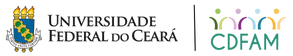 Alexandre Pinheiro
Diretor da Divisão de Ações | Coordenadoria de Desenvolvimento Familiar (CDFAM) / UFC
Rua Pernambuco, nº 1674 - Planalto do Pici
www.cdfam.ufc.brOfício para solicitação de Intérpretes de Libras junto à Divisão de Tradução e Interpretação de Libras/Português (DIVTILS)Deve ser seguido o tutorial deste link: https://acessibilidade.ufc.br/pt/sobre/estrutura-organizacional/divisao-de-traducao-e-interpretacao-librasportugues/solicitacao-de-interpretes-de-libras/Este bloco de instruções NÃO deve constar no ofício.Abertura
Clube 2022-17
Libras Básico – Área da Saúde CDFAM terças
PRESENCIAL• Dia: 17.outubro.2022 (próxima terça-feira)
• Horário: 14 horas
• Local: Coordenadoria de Desenvolvimento Familiar (CDFAM) / UFC - Rua Pernambuco, nº 1674 - Planalto do Pici (será providenciado transporte saindo da Prex/UFC às 13h20 e voltando ao mesmo local por volta das 16h)
• Presença de Surdos: Nidas Moisés (discente do Curso de Letras Libras UFC e também Líder deste Clube)